FUNDO MUNICIPAL DE DESENVOLVIMENTO E ASSISTÊNCIA SOCIALMunicípio de Santo Antônio de PáduaEstado do Rio de Janeiro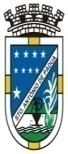 Praça Visconde Figueira, s/n – Centro – CEP 28470-000ANEXO VI - TERMO DE REFERÊNCIACONTRATAÇÃO DE PESSOA JURÍDICA PARA eventual Prestação de Serviço de Translado Fúnebre, para atender as necessidades das famílias de baixa renda do município, conforme solicitação da Secretaria Municipal de Desenvolvimento e Assistência Social.1. INTRODUÇÃO1.1. Este termo de referência foi elaborado em cumprimento ao disposto no Decreto Municipal nº145 de 23 de dezembro de 2009 e Decreto Municipal nº015 de 17 de fevereiro de 2017.O Município de Santo Antonio de Pádua pretende registrar preços para eventual prestação de serviço de Translado Fúnebre, conforme solicitação da Secretaria Municipal de Desenvolvimento e Assistência Social,com observância do disposto na Lei nº 10.520/02,e, subsidiariamente, na Lei nº 8.666/93, e nas demais normas legais e regulamentares.O presente Termo de Referência objetiva propiciar a caracterização do objeto a ser solicitado, no tocante à cotação de preços praticados no mercado, às especificações técnicas, à estratégia de suprimento e o prazo de execução.2. DO OBJETO:2.1. O objeto deste Termo de Referência é o Registro de Preços para o eventual Prestação de Serviço de Translado Fúnebre, para atendimento as famílias de baixa renda do município, as quais não ostentam condições de arcar com os custos de um funeral digno para seus entes queridos falecidos ou em decorrência de óbito de beneficiário.2.2. Prestação de serviço de traslado fúnebre de corpos, em veículos motorizados apropriados para este fim, para pessoas carentes do Município, com origem em outros municípios e tendo como destino qualquer um dos cemitérios dos distritos do Município de Santo Antônio de Pádua.3 – JUSTIFICATIVA: 3.1. A realização de processo de Licitação para o registro de preços para a futura prestação dos serviços deste objeto se justifica face ao interesse público presente a necessidade de atender as famílias de baixa renda do município, as quais não ostentam condições de arcar com os custos de um funeral digno para seus entes queridos falecidos.JUSTIFICATIVA PARA EXCLUSIVIDADE DE PARTICIPAÇÃO DE MICROEMPRESA:CONSIDERANDO o artigo 48, I, da lei Complementar n.º 123 de 14 de dezembro de 2006, que institui o Estatuto Nacional da Microempresa e Empresa de pequeno Porte, conforme abaixo:“Art. 48. Para o cumprimento do disposto no art. 47 desta Lei Complementar, a administração pública:I - deverá realizar processo licitatório destinado exclusivamente à participação de microempresas e empresas de pequeno porte nos itens de contratação cujo valor seja de até R$ 80.000,00 (oitenta mil reais); “ CONSIDERANDO que a existência de três fornecedores competitivos enquadrados como microempresas sediadas no local e regionalmente capazes de cumprir as exigências do ato convocatório, conforme comprovado através de pesquisas de preços anexos ao processo administrativo.Nos demais itens em que o valor for superior a R$ 80.000,00, o processo correrá por ampla concorrência. Contudo serão assegurados às ME/EPPs todos os privilégios estabelecidos na Lei Complementar 123/2006 e alterações posteriores.4. VALOR TOTAL ESTIMADO4.1. O valor total estimado é de R$ 63.600,00 (Sessenta e três mil e seiscentos reais)5. RECURSOS ORÇAMENTÁRIOS5.1 As despesas decorrentes das obrigações assumidas com a presente licitação correrão à conta da seguinte dotação orçamentária:FONTE: 345                                 NATUREZA DESPESA: 3.3.90.32.00.00.00PROGRAMA DE TRABALHO: 02.13.00.08.122.0001 2.1296. DOS VALORES DE REFERÊNCIA6.1. Os preços médios estimados foram calculados com base nos preços praticados no mercado.7. DOS PRAZOS DE VIGÊNCIA7.1. PRAZO DE VIGÊNCIA DO CONTRATO7.1.1. O prazo de vigência do contrato é de 12 (doze) meses contados a partir da data de recebimento e atestação definitiva do serviço pelo CONTRATANTE.8.2.PRAZO DA ATA8.2.1.O prazo da ata do Registro de Preços terá validade de 12 (doze) meses, a contar da data da assinatura da Ata de Registro de Preços, observada a necessária publicação, prorrogável na forma da lei, mediante justificativa por escrito e previamente autorizada pela autoridade competente. 8.3.DA FORMA DE EXECUÇÃO E RESPONSABILIDADE6.3.1. Deverão ser atendidas pela Empresa além das determinações da fiscalização da Contratante, todas as prescrições que por circunstância da lei devam ser acatadas.8..3.2. A Empresa deverá assumir integral e exclusiva a responsabilidade por todos os atos e conseqüências provenientes da execução do objeto,OBEDECER rigorosamente todas as disposições legais pertinentes.6.3.3. O licitante vencedor deverá cumprir obrigatoriamente o prazo e as solicitações desta Administração Pública Municipal.9. FORMA DE PRESTAÇÃO DOS SERVIÇOS E FISCALIZAÇÃO9.1. A prestação de Serviço deverá ser realizado a partir de solicitação inicial por requisição do sistema orçamentário ao setor demandante especificando a quantidade, descrição completa dos serviços e finalidade.9.2. A correta  ou incorreta execução e as eventuais falhas e / ou ocorrências apresentadas deverão ser prontamente corrigidas pela Empresa, sob pena de aplicação das penalidades cabíveis da Secretaria de Desenvolvimento e Assistência Social a fiscalização e o acompanhamento da execução do serviço.10. DAS CONDIÇÕES PARA PRESTAÇÃO DOS SERVIÇOS10.1. O condutor de veículo destinado deve satisfazer os seguintes requisitos:10.1.1. Idade superior a vinte e um anos;10.1.2. Habilitação na categoria “D”;10.1.3. Não ter cometido nenhuma infração grave ou gravíssima, ou ser reincidente em infrações médias durante os doze últimos meses;10.2. O veículo destinado à execução do objeto deverá atender aos seguintes quesitos: 
10.2.1. Ter no máximo 05 (dez) anos de fabricação;10.2.2.Possuir todos equipamentos obrigatórios, comuns aos veículos da mesma espécie, previstos no Código de Trânsito Brasileiro e Resoluções do Conselho Nacional de Trânsito – CONTRAN; 10.3. Para efeito de pagamento, será considerado o km rodado, na ida e na volta;10.4.O transporte será realizado em qualquer dia da semana, inclusive aos sábados, domingos e feriados;8.5.A Contratada ao ser acionada pelo Município para realizar o transporte deverá encaminhar o veículo para recolher o corpo, no prazo máximo de 2 (duas) horas a partir do recebimento da comunicação;10.6.Os veículos deverão ser apresentados sempre limpos;10.7.Os condutores dos veículos, quando em serviço, deverão vestir sempre: calça comprida, camisa e calçado fechado. Não será permitido o uso de bermuda, short, camiseta e  chinelo.10.8. Não será permitido dar “carona” nos veículos para pessoas estranhas aos serviços, excetuando-se para parentes do falecido ;10.9.Os veículos não devem exceder sua capacidade máxima de passageiros;10.10.Em caso de defeito ou manutenção, o veículo deverá ser substituído imediatamente por outro, sem prejudicar o traslado e sem acrescentar nenhum ônus para o Contratante;11- REQUISITOS DE HABILITAÇÃO:11.1. REGULARIDADE FISCAL11.1.1. Prova de regularidade para com a Fazenda Federal e União, mediante apresentação da Certidão Conjunta Negativa de Débitos Relativos a Tributos Federais e a Dívida Ativa da União, em vigor, expedida pela Secretaria da Receita Federal (Ministério da Fazenda/Procuradoria-Geral da Fazenda Nacional), ou outra certidão equivalente, na forma da lei;11.1.2. Prova de regularidade para com a Fazenda Estadual, mediante apresentação da Certidão de Regularidade Fiscal, em vigor, expedida pela Secretaria de Estado de Fazenda da sede da licitante, ou outra certidão equivalente, na forma da lei;11.1.3. Prova de regularidade para com a Fazenda Municipal, mediante apresentação da Certidão de Regularidade Fiscal, em vigor, expedida pela Secretaria Municipal de Fazenda da sede da licitante, ou outra certidão equivalente, na forma da lei;11.1.4. Prova de regularidade relativa à Previdência Social, mediante apresentação da Certidão Negativa de Débito (CND), em vigor, expedida pelo Ministério da Fazenda através da Receita Federal do Brasil, ou outra certidão equivalente, na forma da lei;11.1.5. Prova de regularidade relativa ao FGTS (Fundo de Garantia por Tempo de Serviço), em vigor, expedida pela Caixa Econômica Federal, ou outra certidão equivalente, na forma da lei.12.2. HABILITAÇÃO JURÍDICA12.2.1. Registro Comercial, no caso de empresa individual;12.2.2. Ato constitutivo, estatuto ou contrato social em vigor, devidamente registrado, em se tratando de sociedades comerciais e no caso de sociedade por ações, acompanhados de documentos de eleição de seus administradores;12.2.3. Inscrição do ato constitutivo, no caso de sociedades civis, acompanhadas de prova de diretoria em exercício;12.2.4. Decreto de autorização, em se tratando de empresa ou sociedade estrangeira em funcionamento no país, e ato registrado ou autorização para funcionamento expedido pelo órgão competente, quando a atividade assim o exigir.13. DECLARAÇÃO INFORMANDO O CUMPRIMENTO DO DISPOSTO NO INCISO XXXIII DO ARTIGO 7º DA CONSTITUIÇÃO FEDERAL:13.1. Declaração informando o cumprimento do disposto no inciso XXXIII do artigo 7º da Constituição Federal, expressando não empregar menor de dezoito anos em trabalho noturno, perigoso ou insalubre e menores de dezesseis anos, salvo a partir de quatorze anos, na condição de aprendiz.  14. CRITÉRIO DE ACEITABILIDADE DE PREÇO:14.1. O critério de aceitabilidade de preço é o do valor unitário estimado, desclassificando-se as propostas com preços que excedam esse limite estabelecido ou sejam inexequíveis, assim considerado, aquele que não venha a ter demonstrado sua viabilidade através de documentação que comprove que os custos dos insumos são coerentes com os de mercado e que os coeficientes de produtividade são compatíveis com a execução do objeto da licitação.15. CRITÉRIO DE JULGAMENTO:15.1. O critério de julgamento é o de menor preço, não se admitindo proposta com preços irrisórios ou de valor zero, incompatíveis com os preços de insumos e salários de mercado acrescidos dos respectivos encargos.16. CONDIÇÕES DE PAGAMENTO:16.1. O pagamento será efetuado em 05 (cinco) dias úteis, mediante adimplemento da obrigação, através de cheque nominal ou depósito em conta bancária indicada, por intermédio da apresentação de fatura emitida pela Contratada em correspondência ao objeto executado. O processamento do pagamento observará a legislação pertinente à liquidação da despesa pública.  17.OBRIGAÇÕES DA CONTRATADA17.1. Estar disponível para a realização do objeto durante 24 horas por dia, todos os dias da semana, inclusive aos sábados domingos e feriados.17.2.Comprovar até o assinatura do Contrato, possuir um telefone de linha fixo, para recebimento das solicitações dos traslados.17.3. Realizar o traslado somente mediante previa autorização do Município;17.4. Cumprir toda a legislação que regulamente a  prestação dos serviços.      18. DAS OBRIGAÇÕES DO CONTRATANTE18.1. Pagar pontualmente pelo objeto;18.2. Comunicar à CONTRATADA, por escrito e em tempo hábil quaisquer instruções ou alterações a serem adotadas sobre assuntos relacionados a este Contrato;18.3. Designar um representante autorizado para acompanhar os fornecimentos e dirimir as  possíveis dúvidas existentes;18.4 Liberar o acesso dos funcionários da CONTRATADA aos locais onde serão feitas as entregas  quando em áreas internas do CONTRATANTE;18.5. Fiscalizar e acompanhar a execução do objeto do contrato, sem que com isso venha excluir ou reduzir a responsabilidade da CONTRATADA;18.6. Impedir que terceiros estranhos ao contrato forneçam o objeto licitado, executem a obra ou prestem os serviços, ressalvados os casos de subcontratação admitidos no ato convocatório e no contratos.18.7. Ficará a cargos das Secretarias Municipais solicitantes , a fiscalização e o acompanhamento da execução de todas as fases e etapas dos serviços e das entregas do material.18.8. Cabe ao Órgão Participante aplicar, garantia a ampla defesa e o contraditório, as penalidades decorrentes do descumprimento do pactuado na Ata de Registro de Preços ou do descumprimento das obrigações contratuais, em relação às suas próprias contratações, informando as ocorrências ao Órgão Gerenciador.19. DAS SANÇÕES19.1. A licitante ficará impedida de licitar e contratar com a União, Estados, Distrito Federal e Municípios e será descredenciada do Cadastro de Fornecedores mantido pela Administração Pública Municipal, pelo prazo de 05 (cinco) anos, sem prejuízo das multas previstas nesse edital, no contrato e das demais cominações legais, conforme dispõe o artigo 7º da Lei Federal nº10.520/02, quando:19.1.1. Convocado dentro do prazo de validade da sua proposta, não assinar o contrato;19.1.2. Deixar de entregar ou apresentar documentação falsa exigida no certame;19.1.3. Ensejar retardamento da execução do objeto;19.1.4. Não mantiver a proposta;19.1.5. Falhar ou fraudar na execução do contrato;19.1.6. Comportar-se de modo inidôneo;19.1.7. Cometer fraude fiscal.19.2. A Contratada, na hipótese de inexecução parcial ou total do contrato, ressalvados os casos fortuitos e de força maior devidamente comprovado, estará sujeita às seguintes penalidades, garantida a sua prévia defesa no respectivo processo:19.2.1. Advertência, nas hipóteses de execução irregular de que não resulte prejuízo;19.2.2. Multa administrativa, que não excederá, em seu total, 20% (vinte por cento) do valor da parcela inadimplida, nas hipóteses de inadimplemento ou infração de qualquer natureza;19.2.3. Suspensão temporária de participação em licitação e impedimento de contratar com o Município de Santo Antônio de Pádua, por prazo não superior a dois anos;19.2.4. Declaração de inidoneidade para licitar ou contratar com a Administração Pública, enquanto perdurarem os motivos determinantes da punição ou até que seja promovida a reabilitação.19.3. A advertência será aplicada em casos de faltas leves, assim entendidas aquelas que não acarretem prejuízo ao interesse do objeto.19.4. A penalidade de suspensão temporária e impedimento de licitar e contratar com a Administração Pública, por prazo não superior a 02 anos poderá ser aplicado à Contratada nos seguintes casos, mesmo que desses fatos não resultem prejuízos:19.4.1. Reincidência em descumprimento do prazo contratual;19.4.2. Descumprimento parcial total ou parcial de obrigação contratual;19.4.3. Rescisão do contrato;19.4.4. Tenha sofrido condenação definitiva por praticar, por meios dolos os, fraude fiscal no recolhimento de quaisquer tributos;19.4.5. Tenha praticado atos ilícitos visando frustrar os objetivos da licitação;19.4.6. Demonstre não possuir idoneidade para contratar com a Administração em virtude de atos ilícitos praticados.19.5. As penalidades previstas de advertência, suspensão temporária e declaração de inidoneidade poderão ser aplicadas juntamente com a pena de multa, sendo assegurada à Contratada a defesa prévia, no respectivo processo, no prazo de 05 (cinco) dias úteis, contados da notificação administrativa.19.6. Ocorrendo atraso injustificado na entrega do material, por culpa da Contratada, ser-lhe-á aplicada multa moratória de 1% (um por cento), por dia útil, sobre o valor da prestação em atraso, constituindo-se em mora independente de notificação ou interpelação.19.7. A recusa injustificada da licitante vencedora em assinar o contrato no prazo estipulado, importa inexecução total do contrato, caracterizando descumprimento total da obrigação assumida, sujeitando-o à aplicação das penalidades previstas no presente edital, inclusive multa, que não excederá, em seu total, 20% (vinte por cento) do valor da parcela inadimplida, facultando o Município de Santo Antônio de Pádua a convocar a licitante remanescente, na forma do artigo 64, § 2º da Lei Federal nº8.666/93.19.8. Os danos e perdas decorrentes de culpa ou dolo da Contratada serão ressarcidos ao Município de Santo Antônio de Pádua no prazo máximo de 03 (três) dias, contados de notificação administrativa, sob pena de multa de 0,5% (meio por cento) sobre o valor do contrato, por dia de atraso.19.9. As multas previstas neste ato convocatório não têm caráter compensatório e o seu pagamento não elide a responsabilidade da Contratada pelos danos causados ao Município de Santo Antônio de Pádua e, ainda, não impede que sejam aplicadas outras sanções previstas em lei e que o contrato seja rescindido unilateralmente.  19.10. A multa aplicada deverá ser recolhida dentro do prazo de 03 (três) dias a contar da correspondente notificação e poderá ser descontada de eventuais créditos que a Contratada tenha junto ao Município de Santo Antônio de Pádua, sem embargo de ser cobrada judicialmente.19.11. Constituem motivos para rescisão do contrato, por ato unilateral do Contratante, os motivos previstos no artigo 78, I a XI da Lei Federal nº8.666/93, mediante decisão fundamentada, assegurados o contraditório, a defesa prévia e ampla defesa, acarretando a Contratada, no que couber, as consequências previstas no artigo 80 do mesmo diploma legal, sem prejuízo das sanções estipuladas em lei e neste edital.20. DA REVISÃO E DO CANCELAMENTO DOS PREÇOS REGISTRADOS20.1. A revisão e o cancelamento dos preços registrados tem como embasamento legal o Decreto Municipal nº015, de 17 de fevereiro de 2017 artigos 16, 17, 18, 19 e 20 conforme abaixo:Art. 16 Os preços registrados poderão ser revistos em decorrência de eventual redução dos preços praticados no mercado ou de fato que eleve o custo dos serviços ou bens registrados, cabendo ao Órgão Gerenciador promover as negociações junto aos fornecedores, observadas as disposições contidas na alínea "d" do inciso II do art. 65 da Lei nº 8.666, de 1993. Art. 17 Quando o preço registrado tornar-se superior ao preço praticado no mercado por motivo superveniente, o Órgão Gerenciador convocará os fornecedores para negociarem a redução dos preços aos valores praticados pelo mercado.§ 1º Os fornecedores que não aceitarem reduzir seus preços aos valores praticados pelo mercado serão liberados do compromisso assumido, sem aplicação de penalidade.§ 2º A ordem de classificação dos fornecedores que aceitarem reduzir seus preços aos valores de mercado observará a classificação original.Art. 18 Quando o preço de mercado tornar-se superior aos preços registrados e o fornecedor não puder cumprir o compromisso, o Órgão Gerenciador poderá:I - liberar o fornecedor do compromisso assumido, caso a comunicação ocorra antes do pedido de fornecimento, e sem aplicação da penalidade se confirmada a veracidade dos motivos e comprovantes apresentados; eII - convocar os demais fornecedores para assegurar igual oportunidade de negociação.Parágrafo único. Não havendo êxito nas negociações, o órgão gerenciador deverá proceder à revogação da ata de registro de preços, adotando as medidas cabíveis para obtenção da contratação mais vantajosa.Art. 19 O registro do fornecedor será cancelado quando:I - descumprir as condições da ata de registro de preços;II - não retirar a nota de empenho ou instrumento equivalente no prazo estabelecido pela Administração, sem justificativa aceitável;III - não aceitar reduzir o seu preço registrado, na hipótese deste se tornar superior àqueles praticados no mercado; ouIV - sofrer sanção prevista nos incisos III ou IV do art. 87 da Lei nº 8.666/1.993, ou no art. 7 nº 10.520, de 2.002.Parágrafo único. O cancelamento de registros nas hipóteses previstas nos incisos I, II e IV deste artigo, será formalizado por despacho do Órgão Gerenciador, assegurando o contraditório e a ampla defesa.Art. 20 O cancelamento do registro de preços poderá ocorrer por fato superveniente, decorrente de caso fortuito ou força maior, que prejudique o cumprimento da ata, devidamente comprovados e justificados:I - por razão de interesse público; ouII - a pedido do fornecedor.ITEMQUANTUNID            DESCRIÇÃOMÉDIA UNITÁRIAMÉDIA TOTAL120.000KMTRANSLADO FÚNEBRER$3,18 (KM)63.600,00TOTAL63.600,00